                      Тест на развитие графического навыка (готовность ребёнка к школе)Ребенку дают листок бумаги в клеточку, на котором предварительно взрослый (педагог или родитель) пишет с левой стороны последовательность однотипных графических элементов: два больших — два маленьких — два больших — два маленьких, и предлагают продолжить этот «узор» до конца строчки.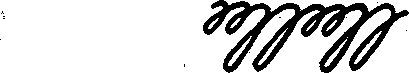 Оценка результатов теста проводится по б параметрам, по каждому из которых выставляется 1 или 0 баллов, затем баллы складываются.Оценка результатов теста		 ТаблицаРезультат 6-5 баллов говорит о том, что графический навык у ребенка сформирован достаточно хорошо.Результат 4-3 балла — у ребенка есть некоторые трудности в выполнении графических движений, необходимо подобрать упражнения для коррекции тех составляющих графического навыка, которые развиты слабо.Результат 2-0 баллов — графический навык развит очень слабо, возможны серьезные трудности при обучении письму в школе.Низкий уровень развития графического навыка является причиной целого ряда трудностей в обучении письму:низкий темп письма;быстрая утомляемость при письме;неровная, «дрожащая» линия;«угловатое» письмо, трудности в написании овалов;слишком сильный нажим;трудности в воспроизведении формы графических элементов;несоблюдение размера графических элементов;несоблюдение наклона письма;большое количество помарок и исправлений, «грязное» письмо;нежелание выполнять письменные упражнения.БаллыБаллы1Характер линийХарактер линийровная, прямая, нажим ровныйровная, прямая, нажим ровный11неровная, дрожащая, двойная, искривленнаянеровная, дрожащая, двойная, искривленная002Размер элементовРазмер элементовсоответствует эталонусоответствует эталону11не соответствует эталонуне соответствует эталону00БаллыБаллы33Форма элементовФорма элементовсоответствует эталонусоответствует эталону11не соответствует эталонуне соответствует эталону0044НаклонНаклонсоответствует эталонусоответствует эталону11не соответствует эталонуне соответствует эталону0055Отклонение от строчкиОтклонение от строчкинезначительное (не более 30)незначительное (не более 30)11а>значительноеа>значительное0066ПоследовательностьэлементовПоследовательностьэлементовправильно воспроизведена последовательность больших и маленьких элементов wЛ'4-V?-- - 'правильно воспроизведена последовательность больших и маленьких элементов wЛ'4-V?-- - '11ПоследовательностьэлементовПоследовательностьэлементовf r aневерно воспроизведена ’ последовательность * элементовf r aневерно воспроизведена ’ последовательность * элементов00